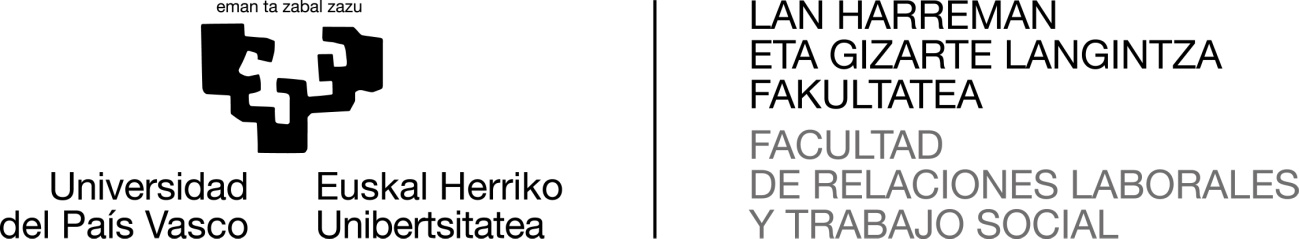 Praktiketako egunerokoaPRAKTIKETAKO EGUNEROKOA BETETZEKO PROZEDURAPraktikaren alderdiren bat aipatu nahi baduzu, inprimaki honen atzealdean aipa dezakezu, edo mezu elektroniko bat bidal diezaiokezu tutoretzaz arduratzen den pertsonari.						                                                                                           Praktika Zerbitzuak 20...(e)ko .....................aren ...(e)(a)n jasoa.IkasleaEnpresaTutoreaData20…(e)ko …......………..aren ...(e)tik        20…(e)ko ………..……….aren ...(e)ra20…(e)ko …......………..aren ...(e)tik        20…(e)ko ………..……….aren ...(e)ra20…(e)ko …......………..aren ...(e)tik        20…(e)ko ………..……….aren ...(e)raEgunero osatu balorazioaEgunerokoak 15 egunez behin mailez bidali behar dituzu:Fakultateko Praktika Zerbitzura (bi-lh-gl.praktikak@ehu.es)  etaZure praktiken tutoreariZereginen balorazioa honakoa izango da: 0-Inoiz ez/1-Gutxitan/2-Batzuetan/3-AskotanJarduerakAstelehenaAstearteaAsteazkenaOstegunaOstiralaNominak eta gizarte aseguruakAdministrazio erakundeekiko gestioak: EIN, Ogasuna, Gizarte Segurantza eta bestelakoakKontratuakHitzarmenak aplikatzea edo negoziatzea, lan arloko aholkularitza, epaiketak prestatzea.Elkarrizketak, biltzeko eta hautatzeko prozesuak, probak kudeatzea eta zuzentzea...Langileentzako prestakuntza prozesuakAntolaketa diseinua: lanpostuen deskribapena eta azterketa, lanpostuen balorazioa, organigramakAzterlanak, memoriak eta ikerketa proiektuak egiteaKalitate kudeaketaLaneko arriskuen prebentzioa. Laneko istripuen parteakEkintza sindikala. Enplegua bultzatzea eta kudeatzeaJendearentzako arreta (zuzenean, telefonoz…)Agiriak, fakturak, etab. artxibatzea, kodifikatzea eta ordenatzeaBestelakoak (zehaztu)